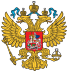 РОССИЙСКАЯ ФЕДЕРАЦИЯФЕДЕРАЛЬНЫЙ ЗАКОН


Об обязательном социальном страховании на случай временной нетрудоспособности и в связи с материнством*(с изменениями на 25 декабря 2023 года)
(редакция, действующая с 1 января 2024 года)Информация об изменяющих документах____________________________________________________________________Документ с изменениями, внесенными:Федеральным законом от 9 февраля 2009 года N 13-ФЗ (Российская газета, N 22, 11.02.2009);Федеральным законом от 24 июля 2009 года N 213-ФЗ (Российская газета, N 138, 29.07.2009) (о порядке вступления в силу см. статью 41 Федерального закона от 24 июля 2009 года N 213-ФЗ);Федеральным законом от 28 сентября 2010 года N 243-ФЗ (Российская газета, N 220, 30.09.2010) (о порядке вступления в силу см. статью 19 Федерального закона от 28 сентября 2010 года N 243-ФЗ);Федеральным законом от 8 декабря 2010 года N 343-ФЗ (Российская газета, N 281, 13.12.2010) (вступил в силу с 1 января 2011 года);Федеральным законом от 25 февраля 2011 года N 21-ФЗ (Российская газета, N 41, 28.02.2011) (о порядке вступления в силу см. статью 3 Федерального закона от 25 февраля 2011 года N 21-ФЗ) (с изменениями, внесенными Федеральным законом от 29 декабря 2012 года N 276-ФЗ);Федеральным законом от 1 июля 2011 года N 169-ФЗ (Российская газета, N 142, 04.07.2011) (о порядке вступления в силу см. статью 74 Федерального закона от 1 июля 2011 года N 169-ФЗ);Федеральным законом от 28 ноября 2011 года N 339-ФЗ (Официальный интернет-портал правовой информации www.pravo.gov.ru, 29.11.2011) (о порядке вступления в силу см. статью 8 Федерального закона от 28 ноября 2011 года N 339-ФЗ);Федеральным законом от 3 декабря 2011 года N 379-ФЗ (Официальный интернет-портал правовой информации www.pravo.gov.ru, 05.12.2011) (вступил в силу с 1 января 2012 года);Федеральным законом от 29 декабря 2012 года N 276-ФЗ (Официальный интернет-портал правовой информации www.pravo.gov.ru, 30.12.2012) (о порядке вступления в силу см. статью 3 Федерального закона от 29 декабря 2012 года N 276-ФЗ);Федеральным законом от 5 апреля 2013 года N 36-ФЗ (Официальный интернет-портал правовой информации www.pravo.gov.ru, 08.04.2013);Федеральным законом от 2 июля 2013 года N 185-ФЗ (Официальный интернет-портал правовой информации www.pravo.gov.ru, 08.07.2013) (о порядке вступления в силу см. статью 163 Федерального закона от 2 июля 2013 года N 185-ФЗ);Федеральным законом от 23 июля 2013 года N 243-ФЗ (Официальный интернет-портал правовой информации www.pravo.gov.ru, 24.07.2013);Федеральным законом от 25 ноября 2013 года N 317-ФЗ (Официальный интернет-портал правовой информации www.pravo.gov.ru, 25.11.2013) (о порядке вступления в силу см. статью 64 Федерального закона от 25 ноября 2013 года N 317-ФЗ);Федеральным законом от 2 апреля 2014 года N 59-ФЗ (Официальный интернет-портал правовой информации www.pravo.gov.ru, 02.04.2014) (о порядке вступления в силу см. статью 6 Федерального закона от 2 апреля 2014 года N 59-ФЗ);Федеральным законом от 28 июня 2014 года N 188-ФЗ (Официальный интернет-портал правовой информации www.pravo.gov.ru, 30.06.2014) (вступил в силу с 1 января 2015 года);Федеральным законом от 28 июня 2014 года N 192-ФЗ (Официальный интернет-портал правовой информации www.pravo.gov.ru, 30.06.2014);Федеральным законом от 21 июля 2014 года N 216-ФЗ (Официальный интернет-портал правовой информации www.pravo.gov.ru, 22.07.2014) (вступил в силу с 1 января 2015 года);Федеральным законом от 1 декабря 2014 года N 406-ФЗ (Официальный интернет-портал правовой информации www.pravo.gov.ru, 2 декабря 2014 года, N 0001201412020001) (вступил в силу с 1 января 2015 года);Федеральным законом от 1 декабря 2014 года N 407-ФЗ (Официальный интернет-портал правовой информации www.pravo.gov.ru, 02.12.2014, N 0001201412020008) (вступил в силу с 1 января 2015 года);Федеральным законом от 31 декабря 2014 года N 495-ФЗ (Официальный интернет-портал правовой информации www.pravo.gov.ru, 31.12.2014, N 0001201412310019) (вступил в силу с 1 января 2015 года);Федеральным законом от 29 декабря 2015 года N 394-ФЗ (Официальный интернет-портал правовой информации www.pravo.gov.ru, 29.12.2015, N 0001201512290036) (о порядке вступления в силу см. статью 7 Федерального закона от 29 декабря 2015 года N 394-ФЗ);Федеральным законом от 9 марта 2016 года N 55-ФЗ (Официальный интернет-портал правовой информации www.pravo.gov.ru, 09.03.2016, N 0001201603090042); Федеральным законом от 3 июля 2016 года N 250-ФЗ (Официальный интернет-портал правовой информации www.pravo.gov.ru, 04.07.2016, N 0001201607040021) (вступил в силу с 1 января 2017 года); Федеральным законом от 1 мая 2017 года N 86-ФЗ (Официальный интернет-портал правовой информации www.pravo.gov.ru, 01.05.2017, N 0001201705010006) (вступил в силу с 1 июля 2017 года); Федеральным законом от 7 марта 2018 года N 56-ФЗ (Официальный интернет-портал правовой информации www.pravo.gov.ru, 07.03.2018, N 0001201803070037); Федеральным законом от 27 июня 2018 года N 164-ФЗ (Официальный интернет-портал правовой информации www.pravo.gov.ru, 27.06.2018, N 0001201806270039); Федеральным законом от 27 декабря 2018 года N 536-ФЗ (Официальный интернет-портал правовой информации www.pravo.gov.ru, 28.12.2018, N 0001201812280040); Федеральным законом от 1 октября 2019 года N 328-ФЗ (Официальный интернет-портал правовой информации www.pravo.gov.ru, 01.10.2019, N 0001201910010050) (вступил в силу с 1 января 2020 года); Федеральным законом от 27 декабря 2019 года N 486-ФЗ (Официальный интернет-портал правовой информации www.pravo.gov.ru, 28.12.2019, N 0001201912280061) (о порядке вступления в силу см. статью 3 Федерального закона от 27 декабря 2019 года N 486-ФЗ); Федеральным законом от 8 июня 2020 года N 166-ФЗ (Официальный интернет-портал правовой информации www.pravo.gov.ru, 08.06.2020, N 0001202006080011); Федеральным законом от 8 июня 2020 года N 175-ФЗ (Официальный интернет-портал правовой информации www.pravo.gov.ru, 08.06.2020, N 0001202006080029); Федеральным законом от 8 декабря 2020 года N 429-ФЗ (Официальный интернет-портал правовой информации www.pravo.gov.ru, 08.12.2020, N 0001202012080096); Федеральным законом от 29 декабря 2020 года N 478-ФЗ (Официальный интернет-портал правовой информации www.pravo.gov.ru, 29.12.2020, N 0001202012290121) (о порядке вступления в силу см. статью 8 Федерального закона от 29 декабря 2020 года N 478-ФЗ); Федеральным законом от 30 апреля 2021 года N 126-ФЗ (Официальный интернет-портал правовой информации www.pravo.gov.ru, 30.04.2021, N 0001202104300100) (с изменениями, внесенными Федеральным законом от 26 мая 2021 года N 151-ФЗ) (вступил в силу с 1 января 2022 года); Федеральным законом от 26 мая 2021 года N 151-ФЗ (Официальный интернет-портал правовой информации www.pravo.gov.ru, 26.05.2021, N 0001202105260051) (о порядке вступления в силу см. статью 6 Федерального закона от 26 мая 2021 года N 151-ФЗ); Федеральным законом от 25 февраля 2022 года N 18-ФЗ (Официальный интернет-портал правовой информации www.pravo.gov.ru, 25.02.2022, N 0001202202250008) (о порядке вступления в силу см. статью 9 Федерального закона от 25 февраля 2022 года N 18-ФЗ); Федеральным законом от 14 июля 2022 года N 237-ФЗ (Официальный интернет-портал правовой информации www.pravo.gov.ru, 14.07.2022, N 0001202207140048) (о порядке вступления в силу см. статью 16 Федерального закона от 14 июля 2022 года N 237-ФЗ); Федеральным законом от 7 октября 2022 года N 379-ФЗ (Официальный интернет-портал правовой информации www.pravo.gov.ru, 07.10.2022, N 0001202210070002); Федеральным законом от 3 апреля 2023 года N 98-ФЗ (Официальный интернет-портал правовой информации www.pravo.gov.ru, 03.04.2023, N 0001202304030012); Федеральным законом от 19 декабря 2023 года N 620-ФЗ (Официальный интернет-портал правовой информации www.pravo.gov.ru, 19.12.2023, N 0001202312190022) (вступил в силу c 1 января 2024 года); Федеральным законом от 25 декабря 2023 года N 639-ФЗ (Официальный интернет-портал правовой информации www.pravo.gov.ru, 25.12.2023, N 0001202312250030);Федеральным законом от 25 декабря 2023 года N 635-ФЗ (Официальный интернет-портал правовой информации www.pravo.gov.ru, 25.12.2023, N 0001202312250025) (о порядке вступления в силу см. статью 31 Федерального закона от 25 декабря 2023 года N 635-ФЗ).  ___________________________________________________________________________________* Наименование в редакции, введенной в действие с 1 января 2010 года Федеральным законом от 24 июля 2009 года N 213-ФЗ, - см. предыдущую редакцию.      

 Принят
Государственной Думой
 20 декабря 2006 года

 Одобрен
Советом Федерации
 27 декабря 2006 годаГлава 1. Общие положения Статья 1. Предмет регулирования настоящего Федерального закона 1. Настоящий Федеральный закон регулирует правоотношения в системе обязательного социального страхования на случай временной нетрудоспособности и в связи с материнством.(Часть в редакции, введенной в действие с 1 января 2010 года Федеральным законом от 24 июля 2009 года N 213-ФЗ; в редакции, введенной в действие с 1 января 2022 года Федеральным законом от 30 апреля 2021 года N 126-ФЗ. - См. предыдущую редакцию)2. Настоящий Федеральный закон не распространяется на отношения, связанные с обеспечением граждан пособиями по временной нетрудоспособности в связи с несчастным случаем на производстве или профессиональным заболеванием, за исключением положений статей 8, 9, 12, 13, 14 и 15 настоящего Федерального закона, применяемых к указанным отношениям в части, не противоречащей Федеральному закону от 24 июля 1998 года N 125-ФЗ "Об обязательном социальном страховании от несчастных случаев на производстве и профессиональных заболеваний".(Часть в редакции, введенной в действие с 8 апреля 2013 года Федеральным законом от 5 апреля 2013 года N 36-ФЗ. - См. предыдущую редакцию)Статья 1_1. Законодательство Российской Федерации об обязательном социальном страховании на случай временной нетрудоспособности и в связи с материнством 1. Законодательство Российской Федерации об обязательном социальном страховании на случай временной нетрудоспособности и в связи с материнством основывается на Конституции Российской Федерации и состоит из настоящего Федерального закона, Федерального закона от 16 июля 1999 года N 165-ФЗ "Об основах обязательного социального страхования", иных федеральных законов. Отношения, связанные с обязательным социальным страхованием на случай временной нетрудоспособности и в связи с материнством, регулируются также иными нормативными правовыми актами Российской Федерации.(Часть в редакции, введенной в действие с 1 января 2011 года Федеральным законом от 8 декабря 2010 года N 343-ФЗ; в редакции, введенной в действие с 30 декабря 2012 года Федеральным законом от 29 декабря 2012 года N 276-ФЗ; в редакции, введенной в действие с 1 января 2017 года Федеральным законом от 3 июля 2016 года N 250-ФЗ. - См. предыдущую редакцию)1_1. Правоотношения, связанные с контролем за правильностью исчисления, полнотой и своевременностью уплаты страховых взносов на обязательное социальное страхование на случай временной нетрудоспособности и в связи с материнством в Фонд пенсионного и социального страхования Российской Федерации, регулируются законодательством Российской Федерации о налогах и сборах.(Часть дополнительно включена с 1 января 2017 года Федеральным законом от 3 июля 2016 года N 250-ФЗ; в редакции, введенной в действие с 1 января 2023 года Федеральным законом от 14 июля 2022 года N 237-ФЗ. - См. предыдущую редакцию)2. В случаях, если международным договором Российской Федерации установлены иные правила, чем предусмотренные настоящим Федеральным законом, применяются правила международного договора Российской Федерации.2_1. Решения межгосударственных органов, принятые на основании положений международных договоров Российской Федерации в их истолковании, противоречащем Конституции Российской Федерации, не подлежат исполнению в Российской Федерации. Такое противоречие может быть установлено в порядке, определенном федеральным конституционным законом.(Часть дополнительно включена Федеральным законом от 8 декабря 2020 года N 429-ФЗ)3. В целях единообразного применения настоящего Федерального закона при необходимости могут издаваться соответствующие разъяснения в порядке, определяемом Правительством Российской Федерации.(Статья дополнительно включена с 1 января 2010 года Федеральным законом от 24 июля 2009 года N 213-ФЗ)Статья 1_2. Основные понятия, используемые в настоящем Федеральном законе 1. Для целей настоящего Федерального закона используются следующие основные понятия:1) обязательное социальное страхование на случай временной нетрудоспособности и в связи с материнством - система создаваемых государством правовых, экономических и организационных мер, направленных на компенсацию гражданам утраченного заработка (выплат, вознаграждений) или дополнительных расходов в связи с наступлением страхового случая по обязательному социальному страхованию на случай временной нетрудоспособности и в связи с материнством;2) страховой случай по обязательному социальному страхованию на случай временной нетрудоспособности и в связи с материнством - свершившееся событие, с наступлением которого возникает обязанность страховщика, а в отдельных случаях, установленных настоящим Федеральным законом, страхователя осуществлять страховое обеспечение;3) обязательное страховое обеспечение по обязательному социальному страхованию на случай временной нетрудоспособности и в связи с материнством (далее также - страховое обеспечение) - исполнение страховщиком, а в отдельных случаях, установленных настоящим Федеральным законом, страхователем своих обязательств перед застрахованным лицом при наступлении страхового случая посредством выплаты пособий, установленных настоящим Федеральным законом;4) средства обязательного социального страхования на случай временной нетрудоспособности и в связи с материнством - денежные средства, формируемые за счет уплаты страхователями страховых взносов на обязательное социальное страхование на случай временной нетрудоспособности и в связи с материнством, а также имущество, находящееся в оперативном управлении страховщика;5) страховые взносы на обязательное социальное страхование на случай временной нетрудоспособности и в связи с материнством (далее - страховые взносы) - обязательные платежи, осуществляемые в целях обеспечения обязательного социального страхования застрахованных лиц на случай временной нетрудоспособности и в связи с материнством;(Пункт в редакции, введенной в действие с 1 января 2023 года Федеральным законом от 14 июля 2022 года N 237-ФЗ. - См. предыдущую редакцию)6) средний заработок - средняя сумма выплаченных страхователем в пользу застрахованного лица в расчетном периоде заработной платы, иных выплат и вознаграждений, исходя из которой в соответствии с настоящим Федеральным законом исчисляются пособия по временной нетрудоспособности, по беременности и родам, ежемесячное пособие по уходу за ребенком, или для лиц, добровольно вступивших в правоотношения по обязательному социальному страхованию на случай временной нетрудоспособности и в связи с материнством, - минимальный размер оплаты труда, установленный федеральным законом на день наступления страхового случая, или для указанных лиц, проживающих в районах и местностях, в которых в установленном порядке применяются районные коэффициенты к заработной плате, - минимальный размер оплаты труда, определенный с учетом этих коэффициентов.(Пункт в редакции, введенной в действие с 1 января 2022 года Федеральным законом от 30 апреля 2021 года N 126-ФЗ. - См. предыдущую редакцию)2. Иные понятия и термины, используемые в настоящем Федеральном законе, применяются в том значении, в каком они используются в других законодательных актах Российской Федерации.(Статья дополнительно включена с 1 января 2010 года Федеральным законом от 24 июля 2009 года N 213-ФЗ)Статья 1_3. Страховые риски и страховые случаи 1. Страховыми рисками по обязательному социальному страхованию на случай временной нетрудоспособности и в связи с материнством признаются временная утрата заработка или иных выплат, вознаграждений застрахованным лицом в связи с наступлением страхового случая либо дополнительные расходы застрахованного лица или членов его семьи в связи с наступлением страхового случая.2. Страховыми случаями по обязательному социальному страхованию на случай временной нетрудоспособности и в связи с материнством признаются:1) временная нетрудоспособность застрахованного лица вследствие заболевания или травмы (за исключением временной нетрудоспособности вследствие несчастных случаев на производстве и профессиональных заболеваний) и в других случаях, предусмотренных статьей 5 настоящего Федерального закона;2) беременность и роды;3) рождение ребенка (детей);4) уход за ребенком до достижения им возраста полутора лет;5) смерть застрахованного лица или несовершеннолетнего члена его семьи.(Статья дополнительно включена с 1 января 2010 года Федеральным законом от 24 июля 2009 года N 213-ФЗ)Статья 1_4. Виды страхового обеспечения 1. Видами страхового обеспечения по обязательному социальному страхованию на случай временной нетрудоспособности и в связи с материнством являются следующие выплаты:1) пособие по временной нетрудоспособности;2) пособие по беременности и родам;3) пункт утратил силу с 1 июля 2021 года - Федеральный закон от 26 мая 2021 года N 151-ФЗ - см. предыдущую редакцию;     4) единовременное пособие при рождении ребенка;5) ежемесячное пособие по уходу за ребенком;6) социальное пособие на погребение.2. Условия, размеры и порядок выплаты страхового обеспечения по обязательному социальному страхованию на случай временной нетрудоспособности и в связи с материнством определяются настоящим Федеральным законом, Федеральным законом от 19 мая 1995 года N 81-ФЗ "О государственных пособиях гражданам, имеющим детей" (далее - Федеральный закон "О государственных пособиях гражданам, имеющим детей"), Федеральным законом от 12 января 1996 года N 8-ФЗ "О погребении и похоронном деле" (далее - Федеральный закон "О погребении и похоронном деле").(Статья дополнительно включена с 1 января 2010 года Федеральным законом от 24 июля 2009 года N 213-ФЗ)Статья 2. Лица, подлежащие обязательному социальному страхованию на случай временной нетрудоспособности и в связи с материнством 1. Обязательному социальному страхованию на случай временной нетрудоспособности и в связи с материнством подлежат граждане Российской Федерации, постоянно или временно проживающие на территории Российской Федерации иностранные граждане и лица без гражданства (за исключением иностранных граждан, осуществляющих в Российской Федерации трудовую деятельность в соответствии со статьей 13_5 Федерального закона от 25 июля 2002 года N 115-ФЗ "О правовом положении иностранных граждан в Российской Федерации"), а также временно пребывающие в Российской Федерации иностранные граждане и лица без гражданства (за исключением высококвалифицированных специалистов в соответствии с Федеральным законом от 25 июля 2002 года N 115-ФЗ "О правовом положении иностранных граждан в Российской Федерации" и иностранных граждан, осуществляющих в Российской Федерации трудовую деятельность в соответствии со статьей 13_5 Федерального закона от 25 июля 2002 года N 115-ФЗ "О правовом положении иностранных граждан в Российской Федерации"):(Абзац в редакции, введенной в действие с 1 января 2023 года Федеральным законом от 14 июля 2022 года N 237-ФЗ. - См. предыдущую редакцию)1) лица, работающие по трудовым договорам, в том числе руководители организаций, являющиеся единственными участниками (учредителями), членами организаций, собственниками их имущества, или по договорам гражданско-правового характера, предметом которых являются выполнение работ и (или) оказание услуг (за исключением лиц, применяющих специальный налоговый режим "Налог на профессиональный доход", получающих выплаты за деятельность по гражданско-правовым договорам и не работающих по трудовому договору, а также лиц, получающих страховые пенсии в соответствии с законодательством Российской Федерации, являющихся опекунами или попечителями, исполняющими свои обязанности возмездно по договору об осуществлении опеки или попечительства, в том числе по договору о приемной семье), по договорам авторского заказа, а также авторы произведений, получающие выплаты и иные вознаграждения по договорам об отчуждении исключительного права на произведения науки, литературы, искусства, издательским лицензионным договорам, лицензионным договорам о предоставлении права использования произведения науки, литературы, искусства (за исключением лиц, применяющих специальный налоговый режим "Налог на профессиональный доход");(Пункт в редакции, введенной в действие с 1 января 2012 года Федеральным законом от 3 декабря 2011 года N 379-ФЗ; в редакции, введенной в действие с 1 января 2023 года Федеральным законом от 14 июля 2022 года N 237-ФЗ. - См. предыдущую редакцию)     2) государственные гражданские служащие, муниципальные служащие;3) лица, замещающие государственные должности Российской Федерации, государственные должности субъекта Российской Федерации, а также муниципальные должности, замещаемые на постоянной основе;4) члены производственного кооператива, принимающие личное трудовое участие в его деятельности;5) священнослужители;6) лица, осужденные к лишению свободы и привлеченные к оплачиваемому труду.2. Лица, подлежащие обязательному социальному страхованию на случай временной нетрудоспособности и в связи с материнством в соответствии с настоящим Федеральным законом, являются застрахованными лицами.3. Адвокаты, индивидуальные предприниматели, члены крестьянских (фермерских) хозяйств, физические лица, не признаваемые индивидуальными предпринимателями (нотариусы, занимающиеся частной практикой, иные лица, занимающиеся в установленном законодательством Российской Федерации порядке частной практикой), члены семейных (родовых) общин коренных малочисленных народов Севера, Сибири и Дальнего Востока Российской Федерации подлежат обязательному социальному страхованию на случай временной нетрудоспособности и в связи с материнством в случае, если они добровольно вступили в отношения по обязательному социальному страхованию на случай временной нетрудоспособности и в связи с материнством и уплачивают за себя страховые взносы в соответствии со статьей 4_5 настоящего Федерального закона.(Часть в редакции, введенной в действие с 8 июля 2018 года Федеральным законом от 27 июня 2018 года N 164-ФЗ. - См. предыдущую редакцию)4. Застрахованные лица имеют право на получение страхового обеспечения при соблюдении условий, предусмотренных настоящим Федеральным законом, а также Федеральным законом "О государственных пособиях гражданам, имеющим детей" и Федеральным законом "О погребении и похоронном деле". Лица, добровольно вступившие в отношения по обязательному социальному страхованию на случай временной нетрудоспособности и в связи с материнством, приобретают право на получение страхового обеспечения при условии уплаты страховых взносов в течение периода, определенного статьей 4_5 настоящего Федерального закона.4_1. Иностранные граждане и лица без гражданства, временно пребывающие в Российской Федерации (за исключением высококвалифицированных специалистов в соответствии с Федеральным законом от 25 июля 2002 года N 115-ФЗ "О правовом положении иностранных граждан в Российской Федерации"), имеют право на получение страхового обеспечения в виде пособия по временной нетрудоспособности при условии уплаты за них страховых взносов страхователями, указанными в части 1 статьи 2_1 настоящего Федерального закона, за период не менее шести месяцев, предшествующих месяцу, в котором наступил страховой случай.(Часть дополнительно включена с 1 января 2015 года Федеральным законом от 1 декабря 2014 года N 407-ФЗ)   4_2. Застрахованные лица, работающие по договорам гражданско-правового характера, предметом которых являются выполнение работ и (или) оказание услуг, договорам авторского заказа, а также являющиеся авторами произведений, получающими выплаты и иные вознаграждения по договорам об отчуждении исключительного права на произведения науки, литературы, искусства, издательским лицензионным договорам, лицензионным договорам о предоставлении права использования произведения науки, литературы, искусства, имеют право на получение страхового обеспечения при условии, что сумма страховых взносов, начисленная с выплат в их пользу, в том числе в рамках трудовых отношений, страхователями, указанными в части 1 статьи 2_1 настоящего Федерального закона, за календарный год, предшествующий календарному году, в котором наступил страховой случай, составляет в совокупном размере не менее стоимости страхового года, определяемой в соответствии с частью 3 статьи 4_5 настоящего Федерального закона.____________________________________________________________________6) осуществлять назначение и выплату страхового обеспечения в соответствии с законодательством Российской Федерации об обязательном социальном страховании на случай временной нетрудоспособности и в связи с материнством;(Пункт в редакции, введенной в действие с 1 января 2022 года Федеральным законом от 30 апреля 2021 года N 126-ФЗ. - См. предыдущую редакцию)7) подпункт утратил силу с 1 января 2022 года - Федеральный закон от 30 апреля 2021 года N 126-ФЗ - см. предыдущую редакцию;7_1) вести учет страховых случаев и сумм выплаченного застрахованным лицам или лицам, имеющим право на получение социального пособия на погребение в соответствии с Федеральным законом "О погребении и похоронном деле", страхового обеспечения, а также учет представленных страхователем сведений, необходимых для назначения и выплаты страхового обеспечения застрахованным лицам;(Пункт дополнительно включен с 1 января 2022 года Федеральным законом от 30 апреля 2021 года N 126-ФЗ)8) осуществлять регистрацию страхователей, вести реестр страхователей;9) вести учет физических лиц, добровольно вступивших в правоотношения по обязательному социальному страхованию на случай временной нетрудоспособности и в связи с материнством, а также уплаченных ими страховых взносов и сумм выплаченного им страхового обеспечения;10) бесплатно консультировать страхователей и застрахованных лиц по вопросам применения законодательства Российской Федерации об обязательном социальном страховании на случай временной нетрудоспособности и в связи с материнством;10_1) оказывать застрахованному лицу или лицу, имеющему право на получение страхового обеспечения, бесплатную помощь, необходимую для получения страхового обеспечения в соответствии с частями 19 и 23 статьи 13 настоящего Федерального закона (в том числе в случае необходимости установления в судебном порядке юридических фактов, имеющих значение для назначения страхового обеспечения) в порядке, установленном федеральным органом исполнительной власти, осуществляющим функции по выработке государственной политики и нормативно-правовому регулированию в сфере социального страхования, в виде составления заявлений, жалоб, ходатайств и других документов правового характера, а также в виде представления интересов застрахованного лица в судах в случае, если застрахованное лицо письменно заявляет о необходимости оказания ему указанной помощи и дает согласие на получение и обработку его персональных данных;(Пункт дополнительно включен с 11 июля 2014 года Федеральным законом от 28 июня 2014 года N 192-ФЗ; в редакции, введенной в действие с 1 января 2022 года Федеральным законом от 30 апреля 2021 года N 126-ФЗ. - См. предыдущую редакцию)____________________________________________________________________С 1 января 2025 года Федеральным законом от 25 декабря 2023 года N 635-ФЗ в пункт 10_1 части 2 настоящей статьи будут внесены изменения.____________________________________________________________________11) не разглашать без согласия застрахованного лица сведения о результатах его медицинских обследований (диагнозе), получаемых им доходах, за исключением случаев, предусмотренных законодательством Российской Федерации;12) выполнять иные требования, установленные законодательством Российской Федерации.3. Часть утратила силу с 1 января 2017 года - Федеральный закон от 3 июля 2016 года N 250-ФЗ. - См. предыдущую редакцию.Статья 4_3. Права и обязанности застрахованных лиц ____________________________________________________________________С 1 января 2021 года положения статьи 4_3 настоящего Федерального закона, касающиеся назначения и выплаты страхователем страхового обеспечения, за исключением пособия по временной нетрудоспособности за первые три дня временной нетрудоспособности вследствие заболевания или травмы, и осуществления расходов на страховое обеспечение в счет уплаты страховых взносов по обязательному социальному страхованию на случай временной нетрудоспособности и в связи с материнством, не применяются. Особенности финансового обеспечения, назначения и выплаты территориальными органами Фонда социального страхования Российской Федерации застрахованным лицам страхового обеспечения и обеспечения по страхованию, а также осуществления иных выплат и возмещения расходов страхователя на предупредительные меры по сокращению производственного травматизма и профессиональных заболеваний работников и на санаторно-курортное лечение работников, занятых на работах с вредными и (или) опасными производственными факторами, в период с 1 января по 31 декабря 2021 года включительно определяются Правительством Российской Федерации - статья 6 Федерального закона от 29 декабря 2020 года N 478-ФЗ.____________________________________________________________________1. Застрахованные лица имеют право:1) своевременно и в полном объеме получать страховое обеспечение в соответствии с законодательством Российской Федерации об обязательном социальном страховании на случай временной нетрудоспособности и в связи с материнством;2) беспрепятственно получать от страхователя информацию о начислении страховых взносов и осуществлять контроль за их перечислением в Фонд пенсионного и социального страхования Российской Федерации;(Пункт дополнен с 1 января 2011 года Федеральным законом от 8 декабря 2010 года N 343-ФЗ; в редакции, введенной в действие с 1 января 2023 года Федеральным законом от 14 июля 2022 года N 237-ФЗ. - См. предыдущую редакцию)3) обращаться к страхователю и страховщику за консультациями по применению законодательства Российской Федерации об обязательном социальном страховании на случай временной нетрудоспособности и в связи с материнством, а также обращаться к страховщику за бесплатной помощью, необходимой для получения страхового обеспечения в соответствии с частями 19 и 23 статьи 13 настоящего Федерального закона, в виде составления заявлений, жалоб, ходатайств и других документов правового характера, а также в виде представления интересов застрахованного лица в судах;(Пункт в редакции, введенной в действие с 11 июля 2014 года Федеральным законом от 28 июня 2014 года N 192-ФЗ; в редакции, введенной в действие с 1 января 2022 года Федеральным законом от 30 апреля 2021 года N 126-ФЗ. - См. предыдущую редакцию)____________________________________________________________________С 1 января 2025 года Федеральным законом от 25 декабря 2023 года N 635-ФЗ в пункт 3 части 1 настоящей статьи будут внесены изменения.____________________________________________________________________4) пункт утратил силу с 1 января 2022 года - Федеральный закон от 30 апреля 2021 года N 126-ФЗ - см. предыдущую редакцию;4_1) представлять страховщику сведения и документы, необходимые для назначения и выплаты страхового обеспечения, самостоятельно либо через своего законного или уполномоченного представителя в случае прекращения страхователем деятельности, а также в случае невозможности установления его фактического места нахождения на день обращения застрахованного лица за получением страхового обеспечения;(Пункт дополнительно включен с 1 января 2022 года Федеральным законом от 30 апреля 2021 года N 126-ФЗ)5) защищать лично или через представителя свои права, в том числе в судебном порядке;6) участвовать в отношениях, регулируемых настоящим Федеральным законом, через своего законного или уполномоченного представителя.(Пункт дополнительно включен с 1 января 2022 года Федеральным законом от 30 апреля 2021 года N 126-ФЗ)2. Застрахованные лица обязаны:1) представлять страхователю, страховщику достоверные сведения и документы, необходимые для назначения страхового обеспечения, а также сведения о себе, необходимые для выплаты такого обеспечения;(Пункт в редакции, введенной в действие с 1 января 2022 года Федеральным законом от 30 апреля 2021 года N 126-ФЗ. - См. предыдущую редакцию)2) уведомлять страхователя (страховщика) об обстоятельствах, влияющих на условия предоставления и размер страхового обеспечения, в течение 10 дней со дня их возникновения;3) соблюдать режим лечения, определенный на период временной нетрудоспособности, и правила поведения больного в медицинских организациях;4) выполнять иные требования, установленные законодательством Российской Федерации об обязательном социальном страховании на случай временной нетрудоспособности и в связи с материнством.3. В случае невыполнения застрахованными лицами обязанностей, установленных частью 2 настоящей статьи, страховщик вправе взыскать с них причиненный ущерб в соответствии с законодательством Российской Федерации.Глава 1_2. Особенности уплаты страховых взносов. Осуществление контроля за полнотой и достоверностью сведений и документов, представляемых для назначения и выплаты страхового обеспечения (Дополнительно включена с 1 января 2010 года Федеральным законом от 24 июля 2009 года N 213-ФЗ; наименование в редакции, введенной в действие с 1 января 2022 года Федеральным законом от 30 апреля 2021 года N 126-ФЗ. - См. предыдущую редакцию)Статья 4_4. Правовое регулирование отношений, связанных с уплатой страховых взносов Правовое регулирование отношений, связанных с уплатой страховых взносов страхователями, указанными в части 1 статьи 2_1 настоящего Федерального закона, в том числе определение объекта обложения страховыми взносами, базы для начисления страховых взносов, сумм, не подлежащих обложению страховыми взносами, установление порядка исчисления, порядка и сроков уплаты страховых взносов, осуществляется законодательством Российской Федерации о налогах и сборах.(Статья в редакции, введенной в действие с 30 декабря 2012 года Федеральным законом от 29 декабря 2012 года N 276-ФЗ; в редакции, введенной в действие с 1 января 2017 года Федеральным законом от 3 июля 2016 года N 250-ФЗ. - См. предыдущую редакцию)Статья 4_5. Порядок добровольного вступления в правоотношения по обязательному социальному страхованию на случай временной нетрудоспособности и в связи с материнством 1. Лица, указанные в части 3 статьи 2 настоящего Федерального закона, вступают в правоотношения по обязательному социальному страхованию на случай временной нетрудоспособности и в связи с материнством путем подачи заявления в территориальный орган страховщика по месту жительства.2. Лица, добровольно вступившие в правоотношения по обязательному социальному страхованию на случай временной нетрудоспособности и в связи с материнством, уплачивают страховые взносы в Фонд пенсионного и социального страхования Российской Федерации, исходя из стоимости страхового года, определяемой в соответствии с частью 3 настоящей статьи.(Часть в редакции, введенной в действие с 1 января 2023 года Федеральным законом от 14 июля 2022 года N 237-ФЗ. - См. предыдущую редакцию)3. Стоимость страхового года определяется как 2,9 процента минимального размера оплаты труда, установленного федеральным законом на начало финансового года, за который уплачиваются страховые взносы, а в районах и местностях, в которых в установленном порядке применяются районные коэффициенты к заработной плате, минимального размера оплаты труда, определенного с учетом этих коэффициентов, увеличенные в 12 раз.(Часть в редакции, введенной в действие с 1 января 2023 года Федеральным законом от 14 июля 2022 года N 237-ФЗ. - См. предыдущую редакцию)4. Уплата страховых взносов лицами, добровольно вступившими в правоотношения по обязательному социальному страхованию на случай временной нетрудоспособности и в связи с материнством, производится не позднее 31 декабря текущего года начиная с года подачи заявления о добровольном вступлении в правоотношения по обязательному социальному страхованию на случай временной нетрудоспособности и в связи с материнством.5. Лица, добровольно вступившие в правоотношения по обязательному социальному страхованию на случай временной нетрудоспособности и в связи с материнством, перечисляют страховые взносы на счета территориальных органов страховщика путем безналичных расчетов, либо путем внесения наличных денег в кредитную организацию, либо почтовым переводом.6. Лица, добровольно вступившие в правоотношения по обязательному социальному страхованию на случай временной нетрудоспособности и в связи с материнством, приобретают право на получение страхового обеспечения при условии уплаты ими в соответствии с частью 4 настоящей статьи страховых взносов в размере, определяемом в соответствии с частью 3 настоящей статьи, за календарный год, предшествующий календарному году, в котором наступил страховой случай.7. В случае, если лицо, добровольно вступившее в правоотношения по обязательному социальному страхованию на случай временной нетрудоспособности и в связи с материнством, не уплатило страховые взносы за соответствующий календарный год в срок до 31 декабря текущего года, имевшиеся между ним и страховщиком правоотношения по обязательному социальному страхованию на случай временной нетрудоспособности и в связи с материнством считаются прекратившимися.8. Порядок уплаты страховых взносов лицами, добровольно вступившими в правоотношения по обязательному социальному страхованию на случай временной нетрудоспособности и в связи с материнством, в том числе порядок прекращения с ними правоотношений по обязательному социальному страхованию на случай временной нетрудоспособности и в связи с материнством, определяется Правительством Российской Федерации.Статья 4_6. Порядок финансового обеспечения расходов страхователей на выплату страхового обеспечения за счет средств бюджета Фонда социального страхования Российской Федерации (Утратила силу с 1 января 2022 года - Федеральный закон от 30 апреля 2021 года N 126-ФЗ. - См. предыдущую редакцию)Статья 4_7. Проведение страховщиком проверок полноты и достоверности представляемых страхователем (застрахованным лицом) сведений и документов, необходимых для назначения и выплаты страхового обеспечения, а также для возмещения расходов страхователя на выплату социального пособия на погребение ____________________________________________________________________С 1 января 2025 года Федеральным законом от 25 декабря 2023 года N 635-ФЗ в наименование настоящей статьи будут внесены изменения.____________________________________________________________________1. Территориальный орган страховщика по месту регистрации страхователя проводит камеральные и выездные проверки полноты и достоверности представляемых страхователем или застрахованным лицом сведений и документов, необходимых для назначения и выплаты страхового обеспечения, а также для возмещения расходов страхователя на выплату социального пособия на погребение, в порядке, аналогичном порядку, установленному Федеральным законом от 24 июля 1998 года N 125-ФЗ "Об обязательном социальном страховании от несчастных случаев на производстве и профессиональных заболеваний". Формы документов, применяемых при проведении проверок, утверждаются страховщиком по согласованию с федеральным органом исполнительной власти, осуществляющим функции по выработке государственной политики и нормативно-правовому регулированию в сфере социального страхования.____________________________________________________________________С 1 января 2025 года Федеральным законом от 25 декабря 2023 года N 635-ФЗ в часть 1 настоящей статьи будут внесены изменения.____________________________________________________________________2. Выездные проверки страхователя проводятся не чаще одного раза в три года, за исключением случаев, указанных в части 3 настоящей статьи.3. В случае поступления жалобы застрахованного лица на непредставление страхователем сведений, необходимых для назначения и выплаты страхового обеспечения, а также в случае неподтверждения сведений, представленных страхователем или застрахованным лицом, государственными органами, органами местного самоуправления либо подведомственными государственным органам или органам местного самоуправления организациями, территориальный орган страховщика вправе провести внеплановую выездную проверку.(Часть в редакции, введенной в действие с 1 января 2024 года Федеральным законом от 25 декабря 2023 года N 635-ФЗ. - См. предыдущую редакцию)4. В случае выявления в результате проверки фактов представления недостоверных сведений и (или) документов либо сокрытия сведений и документов, влияющих на получение застрахованным лицом страхового обеспечения, на исчисление размера страхового обеспечения или на возмещение расходов страхователя на выплату социального пособия на погребение, страховщик принимает решение об отказе в назначении и выплате страхового обеспечения (возмещении расходов страхователя) или об отмене решения о назначении и выплате страхового обеспечения (возмещении расходов страхователя), а также решение о возмещении излишне понесенных расходов. Форма решения о возмещении излишне понесенных расходов утверждается страховщиком по согласованию с федеральным органом исполнительной власти, осуществляющим функции по выработке государственной политики и нормативно-правовому регулированию в сфере социального страхования.____________________________________________________________________С 1 января 2025 года Федеральным законом от 25 декабря 2023 года N 635-ФЗ в часть 4 настоящей статьи будут внесены изменения.____________________________________________________________________(Часть дополнительно включена с 30 декабря 2012 года Федеральным законом от 29 декабря 2012 года N 276-ФЗ; в редакции, введенной в действие с 1 января 2017 года Федеральным законом от 3 июля 2016 года N 250-ФЗ; в редакции, введенной в действие с 1 января 2023 года Федеральным законом от 14 июля 2022 года N 237-ФЗ. - См. предыдущую редакцию) 3. Средний дневной заработок для исчисления пособия по временной нетрудоспособности определяется путем деления суммы начисленного заработка за период, указанный в части 1 настоящей статьи, на 730 за вычетом календарных дней, приходящихся на период приостановления действия трудового договора в соответствии со статьей 351_7 Трудового кодекса Российской Федерации или приостановления прохождения государственной гражданской службы в соответствии со статьей 53_1 Федерального закона от 27 июля 2004 года N 79-ФЗ "О государственной гражданской службе Российской Федерации".(Часть дополнена с 1 января 2010 года Федеральным законом от 24 июля 2009 года N 213-ФЗ; в редакции, введенной в действие с 1 января 2011 года Федеральным законом от 8 декабря 2010 года N 343-ФЗ; в редакции, введенной в действие с 1 января 2013 года Федеральным законом от 25 февраля 2011 года N 21-ФЗ; в редакции, введенной в действие Федеральным законом от 7 октября 2022 года N 379-ФЗ. - См. предыдущую редакцию)  ____________________________________________________________________     Действие положений части 3 настоящей статьи (в редакции Федерального закона от 7 октября 2022 года N 379-ФЗ) распространяется на правоотношения, возникшие с 21 сентября 2022 года, - см. пункт 3 статьи 6 Федерального закона от 7 октября 2022 года N 379-ФЗ.____________________________________________________________________     3_1. Средний дневной заработок для исчисления пособия по беременности и родам, ежемесячного пособия по уходу за ребенком определяется путем деления суммы начисленного заработка за период, указанный в части 1 настоящей статьи, на число календарных дней в этом периоде, за исключением календарных дней, приходящихся на следующие периоды:1) периоды временной нетрудоспособности, отпуска по беременности и родам, отпуска по уходу за ребенком;2) период освобождения работника от работы с полным или частичным сохранением заработной платы в соответствии с законодательством Российской Федерации, если на сохраняемую заработную плату за этот период не начислялись страховые взносы в соответствии с Федеральным законом от 24 июля 2009 года N 212-ФЗ "О страховых взносах в Пенсионный фонд Российской Федерации, Фонд социального страхования Российской Федерации, Федеральный фонд обязательного медицинского страхования" (за период по 31 декабря 2016 года включительно) и (или) в соответствии с законодательством Российской Федерации о налогах и сборах (начиная с 1 января 2017 года).(Пункт в редакции, введенной в действие с 1 января 2017 года Федеральным законом от 3 июля 2016 года N 250-ФЗ; в редакции, введенной в действие с 1 января 2023 года Федеральным законом от 14 июля 2022 года N 237-ФЗ. - См. предыдущую редакцию) (Часть 3_1 дополнительно включена с 1 января 2010 года Федеральным законом от 24 июля 2009 года N 213-ФЗ; в редакции, введенной в действие с 1 января 2013 года Федеральным законом от 25 февраля 2011 года N 21-ФЗ (с изменениями, внесенными Федеральным законом от 29 декабря 2012 года N 276-ФЗ). - См. предыдущую редакцию)3_2. Средний заработок, исходя из которого исчисляются пособия по временной нетрудоспособности, по беременности и родам и ежемесячное пособие по уходу за ребенком, учитывается за каждый календарный год в сумме, не превышающей установленную в соответствии с Федеральным законом от 24 июля 2009 года N 212-ФЗ "О страховых взносах в Пенсионный фонд Российской Федерации, Фонд социального страхования Российской Федерации, Федеральный фонд обязательного медицинского страхования" (за период по 31 декабря 2016 года включительно) и (или) в соответствии с законодательством Российской Федерации о налогах и сборах (начиная с 1 января 2017 года) на соответствующий календарный год предельную величину базы для начисления страховых взносов. В случае, если назначение и выплата застрахованному лицу пособий по временной нетрудоспособности, по беременности и родам осуществляются территориальными органами страховщика по месту регистрации нескольких страхователей в соответствии с частями 2, 4 и 4_2 статьи 13 настоящего Федерального закона, средний заработок, исходя из которого исчисляются указанные пособия, учитывается за каждый календарный год в сумме, не превышающей указанную предельную величину, при исчислении данных пособий по каждому из этих страхователей.(Часть дополнительно включена с 1 января 2013 года Федеральным законом от 25 февраля 2011 года N 21-ФЗ (с изменениями, внесенными Федеральным законом от 29 декабря 2012 года N 276-ФЗ); в редакции, введенной в действие с 1 января 2017 года Федеральным законом от 3 июля 2016 года N 250-ФЗ; в редакции, введенной в действие с 1 января 2023 года Федеральным законом от 14 июля 2022 года N 237-ФЗ. - См. предыдущую редакцию) 3_3. Средний дневной заработок для исчисления пособий по временной нетрудоспособности, по беременности и родам, ежемесячного пособия по уходу за ребенком, определенный в соответствии с частями 3 и 3_1 настоящей статьи, не может превышать величину, определяемую путем деления на 730 суммы предельных величин базы для начисления страховых взносов, установленных в соответствии с Федеральным законом от 24 июля 2009 года N 212-ФЗ "О страховых взносах в Пенсионный фонд Российской Федерации, Фонд социального страхования Российской Федерации, Федеральный фонд обязательного медицинского страхования" (за период по 31 декабря 2016 года включительно) и (или) в соответствии с законодательством Российской Федерации о налогах и сборах (начиная с 1 января 2017 года) на два календарных года, предшествующих году наступления временной нетрудоспособности, отпуска по беременности и родам, отпуска по уходу за ребенком.(Часть дополнительно включена с 1 января 2013 года Федеральным законом от 29 декабря 2012 года N 276-ФЗ; в редакции, введенной в действие Федеральным законом от 3 апреля 2023 года N 98-ФЗ. - См. предыдущую редакцию)4. Размер дневного пособия по временной нетрудоспособности, по беременности и родам исчисляется путем умножения среднего дневного заработка застрахованного лица на размер пособия, установленного в процентном выражении к среднему заработку в соответствии со статьями 7 и 11 настоящего Федерального закона. 5. Размер пособия по временной нетрудоспособности, по беременности и родам определяется путем умножения размера дневного пособия на число календарных дней, приходящихся на период временной нетрудоспособности, отпуска по беременности и родам.5_1. Ежемесячное пособие по уходу за ребенком исчисляется из среднего заработка застрахованного лица, который определяется путем умножения среднего дневного заработка, определяемого в соответствии с частями 3_1 и 3_2 настоящей статьи, на 30,4.(Часть дополнительно включена с 1 января 2010 года Федеральным законом от 24 июля 2009 года N 213-ФЗ; в редакции, введенной в действие с 1 января 2011 года Федеральным законом от 8 декабря 2010 года N 343-ФЗ; в редакции, введенной в действие с 1 января 2013 года Федеральным законом от 25 февраля 2011 года N 21-ФЗ. - См. предыдущую редакцию)5_2. Размер ежемесячного пособия по уходу за ребенком определяется путем умножения среднего заработка застрахованного лица на размер пособия, установленного в процентном выражении к среднему заработку в соответствии со статьей 11_2 настоящего Федерального закона. При уходе за ребенком в течение неполного календарного месяца ежемесячное пособие по уходу за ребенком выплачивается пропорционально количеству календарных дней (включая нерабочие праздничные дни) в месяце, приходящихся на период осуществления ухода (часть дополнительно включена с 1 января 2010 года Федеральным законом от 24 июля 2009 года N 213-ФЗ).6. Часть утратила силу с 1 января 2010 года - Федеральный закон от 24 июля 2009 года N 213-ФЗ. - См. предыдущую редакцию. 6_1. В случае, если пособие по временной нетрудоспособности, исчисленное в соответствии с положениями настоящего Федерального закона, в расчете за полный календарный месяц ниже минимального размера оплаты труда, установленного федеральным законом на день наступления страхового случая, а в районах и местностях, в которых в установленном порядке применяются районные коэффициенты к заработной плате, ниже минимального размера оплаты труда, определенного с учетом этих коэффициентов, пособие по временной нетрудоспособности исчисляется из минимального размера оплаты труда в следующем порядке:1) размер дневного пособия по временной нетрудоспособности определяется путем деления минимального размера оплаты труда, установленного федеральным законом на день наступления страхового случая, а в районах и местностях, в которых в установленном порядке применяются районные коэффициенты к заработной плате, минимального размера оплаты труда, определенного с учетом этих коэффициентов, на число календарных дней в календарном месяце, на который приходится период временной нетрудоспособности;2) размер пособия по временной нетрудоспособности, подлежащего выплате, исчисляется путем умножения размера дневного пособия по временной нетрудоспособности, определенного в соответствии с пунктом 1 настоящей части, на число календарных дней, приходящихся на период временной нетрудоспособности в каждом календарном месяце.(Часть дополнительно включена с 1 января 2021 года Федеральным законом от 29 декабря 2020 года N 478-ФЗ)____________________________________________________________________Положения части 6_1 настоящей статьи применяются при исчислении пособий по временной нетрудоспособности за период временной нетрудоспособности, приходящийся на период начиная с 1 января 2021 года, - пункт 4 статьи 8 Федерального закона от 29 декабря 2020 года N 478-ФЗ.____________________________________________________________________6_2. Если застрахованное лицо на момент наступления страхового случая работает на условиях неполного рабочего времени (неполной рабочей недели, неполного рабочего дня), размер пособия по временной нетрудоспособности, исчисляемый в соответствии с частью 6_1 настоящей статьи исходя из минимального размера оплаты труда, определяется пропорционально продолжительности рабочего времени застрахованного лица.(Часть дополнительно включена с 1 января 2021 года Федеральным законом от 29 декабря 2020 года N 478-ФЗ)____________________________________________________________________Положения части 6_2 настоящей статьи применяются при исчислении пособий по временной нетрудоспособности за период временной нетрудоспособности, приходящийся на период начиная с 1 января 2021 года, - пункт 4 статьи 8 Федерального закона от 29 декабря 2020 года N 478-ФЗ.____________________________________________________________________7. Особенности порядка исчисления пособий по временной нетрудоспособности, по беременности и родам, ежемесячного пособия по уходу за ребенком, в том числе для отдельных категорий застрахованных лиц, определяются Правительством Российской Федерации (часть дополнена с 1 января 2010 года Федеральным законом от 24 июля 2009 года N 213-ФЗ - см. предыдущую редакцию).
Статья 14_1. Порядок назначения и выплаты пособия по временной нетрудоспособности за счет средств страхователя 1. Назначение и выплата застрахованным лицам, указанным в части 1 статьи 2 настоящего Федерального закона, пособия по временной нетрудоспособности в случаях, предусмотренных пунктом 1 части 1 статьи 5 настоящего Федерального закона, за первые три дня временной нетрудоспособности (далее - пособие по временной нетрудоспособности за первые три дня временной нетрудоспособности) осуществляются страхователем по месту работы (службы, иной деятельности) застрахованного лица. Выплата пособия осуществляется в порядке, установленном для выплаты застрахованным лицам заработной платы.2. Если застрахованное лицо на момент наступления страхового случая занято у нескольких страхователей, пособие по временной нетрудоспособности за первые три дня временной нетрудоспособности назначается и выплачивается ему каждым из страхователей, указанных в частях 2, 4 и 4_2 статьи 13 настоящего Федерального закона, по которым пособие по временной нетрудоспособности назначается и выплачивается ему страховщиком.(Часть в редакции, введенной в действие с 1 января 2023 года Федеральным законом от 14 июля 2022 года N 237-ФЗ. - См. предыдущую редакцию)3. Застрахованному лицу, утратившему трудоспособность вследствие заболевания или травмы в течение 30 календарных дней со дня прекращения работы по трудовому договору, служебной, иной деятельности, в течение которой оно подлежало обязательному социальному страхованию на случай временной нетрудоспособности и в связи с материнством, пособие по временной нетрудоспособности за первые три дня временной нетрудоспособности назначается и выплачивается страхователем по его последнему месту работы (службы, иной деятельности).4. Исчисление пособия по временной нетрудоспособности за первые три дня временной нетрудоспособности осуществляется в порядке, установленном статьей 14 настоящего Федерального закона. Сведения о заработной плате застрахованного лица и об иных выплатах и вознаграждениях в его пользу, необходимые для исчисления пособия по временной нетрудоспособности, представляются страхователю страховщиком.(Часть в редакции, введенной в действие с 1 января 2023 года Федеральным законом от 14 июля 2022 года N 237-ФЗ. - См. предыдущую редакцию)(Статья дополнительно включена с 1 января 2022 года Федеральным законом от 30 апреля 2021 года N 126-ФЗ)Статья 15. Сроки назначения и выплаты страхового обеспечения1. Страховщик назначает и выплачивает пособия по временной нетрудоспособности, по беременности и родам, ежемесячное пособие по уходу за ребенком в срок, не превышающий 10 рабочих дней со дня представления страхователем или застрахованным лицом сведений и документов, необходимых для назначения и выплаты страхового обеспечения, а единовременное пособие при рождении ребенка - в срок, не превышающий 10 рабочих дней со дня поступления сведений о государственной регистрации рождения, содержащихся в Едином государственном реестре записей актов гражданского состояния.2. В случае отказа в назначении и выплате пособия по временной нетрудоспособности, по беременности и родам, ежемесячного пособия по уходу за ребенком страховщик выносит мотивированное решение об отказе в назначении и выплате страхового обеспечения, которое направляется страхователю и застрахованному лицу в срок, не превышающий одного рабочего дня со дня вынесения указанного решения. Решение об отказе в назначении и выплате страхового обеспечения может быть обжаловано страхователем или застрахованным лицом в вышестоящий орган страховщика или в суд.3. Назначенные, но не полученные своевременно застрахованным лицом пособия по временной нетрудоспособности, по беременности и родам, ежемесячное пособие по уходу за ребенком выплачиваются за все прошлое время, но не более чем за три года, предшествующих обращению за ними. Пособие, не полученное застрахованным лицом полностью или частично по вине страхователя или территориального органа страховщика, выплачивается за все прошлое время без ограничения каким-либо сроком.4. Выплата социального пособия на погребение лицам, имеющим право на его получение в соответствии с Федеральным законом "О погребении и похоронном деле", осуществляется страхователем в день обращения за выплатой пособия через организацию федеральной почтовой связи, кредитную либо иную организацию по заявлению застрахованного лица.____________________________________________________________________С 1 января 2025 года Федеральным законом от 25 декабря 2023 года N 635-ФЗ часть 4 настоящей статьи утрачивает силу.____________________________________________________________________     5. Социальное пособие на погребение выплачивается, если обращение за ним последовало не позднее шести месяцев со дня смерти застрахованного лица или несовершеннолетнего члена семьи застрахованного лица.____________________________________________________________________С 1 января 2025 года Федеральным законом от 25 декабря 2023 года N 635-ФЗ часть 5 настоящей статьи утрачивает силу.____________________________________________________________________          6. Суммы страхового обеспечения, излишне выплаченные застрахованному лицу, не могут быть с него взысканы, за исключением случаев счетной ошибки и недобросовестности со стороны получателя (представление документов с заведомо неверными сведениями, сокрытие данных, влияющих на получение пособия и его размер, другие случаи). Удержание производится в размере не более 20 процентов от суммы, причитающейся застрахованному лицу при каждой последующей выплате пособия, либо его заработной платы. При прекращении выплаты пособия либо заработной платы оставшаяся задолженность взыскивается в судебном порядке.(Часть в редакции, введенной в действие с 1 января 2023 года Федеральным законом от 14 июля 2022 года N 237-ФЗ. - См. предыдущую редакцию)7. Начисленные суммы страхового обеспечения, не полученные в связи со смертью застрахованного лица, выплачиваются в порядке, установленном гражданским законодательством Российской Федерации.(Статья в редакции, введенной в действие с 1 января 2022 года Федеральным законом от 30 апреля 2021 года N 126-ФЗ (с изменениями, внесенными Федеральным законом от 26 мая 2021 года N 151-ФЗ). - См. предыдущую редакцию)Статья 15_1. Ответственность за достоверность сведений, необходимых для назначения, исчисления и выплаты страхового обеспечения 1. Физические и юридические лица несут ответственность за достоверность сведений, содержащихся в документах, выдаваемых ими застрахованному лицу и необходимых для назначения, исчисления и выплаты страхового обеспечения.2. В случае, если представление недостоверных сведений повлекло за собой выплату излишних сумм страхового обеспечения, виновные лица возмещают страховщику причиненный ущерб в порядке, установленном законодательством Российской Федерации.(Статья дополнительно включена с 1 января 2011 года Федеральным законом от 8 декабря 2010 года N 343-ФЗ; в редакции, введенной в действие с 1 января 2022 года Федеральным законом от 30 апреля 2021 года N 126-ФЗ. - См. предыдущую редакцию)Статья 15_2. Ответственность за совершение нарушений законодательства Российской Федерации об обязательном социальном страховании на случай временной нетрудоспособности и в связи с материнством 1. Отказ в представлении или непредставление в установленный срок страхователем в территориальный орган страховщика документов (их копий, заверенных в установленном порядке), необходимых для осуществления контроля за полнотой и достоверностью сведений и документов, представляемых для назначения и выплаты страхового обеспечения, влечет взыскание со страхователя штрафа в размере 200 рублей за каждый непредставленный документ.2. Представление страхователем недостоверных сведений и документов, необходимых для назначения и выплаты страхового обеспечения, или их сокрытие, повлекшие излишне понесенные расходы на выплату страхового обеспечения, влечет взыскание со страхователя штрафа в размере 20 процентов от суммы излишне понесенных расходов, но не более 5000 рублей и не менее 1000 рублей.3. Нарушение страхователем установленного настоящим Федеральным законом срока представления страховщику сведений, необходимых для назначения и выплаты страхового обеспечения, влечет взыскание с него штрафа в размере 5000 рублей.4. Привлечение страхователей к ответственности, предусмотренной настоящей статьей, осуществляется в порядке, аналогичном порядку, установленному Федеральным законом от 24 июля 1998 года N 125-ФЗ "Об обязательном социальном страховании от несчастных случаев на производстве и профессиональных заболеваний".(Статья дополнительно включена с 1 января 2022 года Федеральным законом от 30 апреля 2021 года N 126-ФЗ)Статья 16. Порядок исчисления страхового стажа для определения размеров пособий по временной нетрудоспособности, по беременности и родам 1. В страховой стаж для определения размеров пособий по временной нетрудоспособности, по беременности и родам (страховой стаж) включаются периоды работы застрахованного лица по трудовому договору, государственной гражданской или муниципальной службы, а также периоды иной деятельности, в течение которой гражданин подлежал обязательному социальному страхованию на случай временной нетрудоспособности и в связи с материнством. 1_1. В страховой стаж наравне с периодами работы и (или) иной деятельности, которые предусмотрены частью 1 настоящей статьи, засчитываются периоды прохождения военной службы, иной службы, предусмотренной Законом Российской Федерации от 12 февраля 1993 года N 4468-I "О пенсионном обеспечении лиц, проходивших военную службу, службу в органах внутренних дел, Государственной противопожарной службе, органах по контролю за оборотом наркотических средств и психотропных веществ, учреждениях и органах уголовно-исполнительной системы,  войсках национальной гвардии Российской Федерации, органах принудительного исполнения Российской Федерации, и их семей", период пребывания в добровольческом формировании, предусмотренном Федеральным законом от 31 мая 1996 года N 61-ФЗ "Об обороне".(Часть дополнительно включена с 1 января 2010 года Федеральным законом от 24 июля 2009 года N 213-ФЗ; в редакции, введенной в действие с 8 января 2019 года Федеральным законом от 27 декабря 2018 года N 536-ФЗ; в редакции, введенной в действие с 1 января 2020 года Федеральным законом от 1 октября 2019 года N 328-ФЗ; в редакции, введенной в действие Федеральным законом от 3 апреля 2023 года N 98-ФЗ, распространяется на правоотношения, возникшие с 24 февраля 2022 года; в редакции, введенной в действие Федеральным законом от 25 декабря 2023 года N 639-ФЗ. - См. предыдущую редакцию)1_2. В страховой стаж застрахованного лица также могут включаться периоды его трудовой деятельности на территории иностранного государства, гражданином которого являлось застрахованное лицо до приобретения гражданства Российской Федерации, в случае, если между Российской Федерацией и этим иностранным государством заключен договор (соглашение), предусматривающий учет (суммирование) страхового (трудового) стажа, приобретенного на территориях договаривающихся сторон.(Часть дополнительно включена с 1 января 2022 года Федеральным законом от 30 апреля 2021 года N 126-ФЗ)2. Исчисление страхового стажа производится в календарном порядке. В случае совпадения по времени нескольких периодов, засчитываемых в страховой стаж, учитывается один из таких периодов по выбору застрахованного лица. 3. Правила подсчета и подтверждения страхового стажа устанавливаются федеральным органом исполнительной власти, осуществляющим функции по выработке государственной политики и нормативно-правовому регулированию в сфере социального страхования (часть в редакции, введенной в действие с 1 января 2010 года Федеральным законом от 24 июля 2009 года N 213-ФЗ, - см. предыдущую редакцию).Глава 5. Порядок вступления в силу настоящего Федерального законаСтатья 17. Сохранение ранее приобретенных прав при определении размера пособия по временной нетрудоспособности и продолжительности страхового стажа 1. Установить, что гражданам, которые приступили к работе по трудовому договору, служебной или иной деятельности, в течение которой они подлежат обязательному социальному страхованию, до 1 января 2007 года и которые до 1 января 2007 года имели право на получение пособия по временной нетрудоспособности в размере (в процентном выражении от среднего заработка), превышающем размер пособия (в процентном выражении от среднего заработка), полагающийся в соответствии с настоящим Федеральным законом, пособие по временной нетрудоспособности назначается и выплачивается в прежнем более высоком размере (в процентном выражении от среднего заработка), но не выше установленного в соответствии с настоящим Федеральным законом максимального размера пособия по временной нетрудоспособности. 2. В случае, если продолжительность страхового стажа застрахованного лица, исчисленного в соответствии с настоящим Федеральным законом за период до 1 января 2007 года, окажется меньше продолжительности его непрерывного трудового стажа, применяемого при назначении пособий по временной нетрудоспособности в соответствии с ранее действовавшими нормативными правовыми актами, за тот же период, за продолжительность страхового стажа принимается продолжительность непрерывного трудового стажа застрахованного лица. Статья 18. Применение настоящего Федерального закона к страховым случаям, наступившим до дня и после дня вступления его в силу 1. Настоящий Федеральный закон применяется к страховым случаям, наступившим после дня вступления в силу настоящего Федерального закона. 2. По страховым случаям, наступившим до дня вступления в силу настоящего Федерального закона, пособие по временной нетрудоспособности, по беременности и родам исчисляется по нормам настоящего Федерального закона за период после дня вступления его в силу, если размер пособия, исчисленного в соответствии с настоящим Федеральным законом, превышает размер пособия, полагающийся по нормам ранее действовавшего законодательства. Статья 19. Вступление в силу настоящего Федерального закона 1. Настоящий Федеральный закон вступает в силу с 1 января 2007 года. 2. С 1 января 2007 года законодательные акты и иные нормативные правовые акты Российской Федерации, предусматривающие условия, размеры и порядок обеспечения пособиями по временной нетрудоспособности, по беременности и родам граждан, подлежащих обязательному социальному страхованию, применяются в части, не противоречащей настоящему Федеральному закону. Президент
Российской Федерации
В.Путин Москва, Кремль 29 декабря 2006 года N 255-ФЗ